UO za proračun i financijeKarlovac, 23.02.2023.BILJEŠKE UZ KONSOLIDIRANU BILANCU ZA RAZDOBLJEOD 01.01.-31.12.2022. GODINE(OBRAZAC: BIL)Prijevozna sredstva, vrijednost prijevoznih sredstava je s 31.prosincem 2022.godine smanjena za 347.858,92 kune odnosno za 37,20% u odnosu na stanje 01.siječnja 2022., a radi se o ispravku vrijednosti istih.Dugotrajna nefinancijska imovina u pripremi, vrijednost imovine se povećala za 25.079.058,98 kuna u odnosu na stanje s 31.12.2021. te iznosi 33.135.693,98 kuna. Radi se o prijenosu imovine sa konta investicije u tijeku u upotrebu sljedećih objekata:Parkiralište ŠSD Mladost 8.829.847,42 kunaDječji vrtić Luščić 1.317.707,90 kunaUži gradski prsten 5.487.197,10 kunaOborinska odvodnja Jamadolska ulica 2.103.745,46 kunaOborinska odvodnja Skadarska ulica 1.195.044,98 kunaOborinska odvodnja Bledska ulica 1.730.012,07 kunaOborinska odvodnja ulica Jakšići 1.790.614,58 kunaOborinska odvodnja Triglavska ulica 3.159.874,43 kunaOdvodnja Grabrik 1.135.868,80 kunaOkoliš Smičiklasova 1.006.979,41 kunaNovac u banci  stanje novčanih sredstava na dan 31.12.2022.  na žiro računu Grada Karlovca smanjeno je u odnosu na stanje 01. siječnja 2022. za 12.965.642,24 kuna ili za 25,30% a rezultat je smanjenog viška prihoda prenesenog iz 2022. u 2023. nastalog uslijed planiranog trošenja prenesenog viška iz 2021. u 2022. godini na projektima Grada.Potraživanja za više plaćene poreze i doprinose smanjena su za 47,3% i iznose 35.213,97 kuna, a smanjenje se odnosi na više plaćeni PDV po obračunu u Aquatici u iznosu od 48.369 kn, te na potraživanja za više plaćeni porez i prirez od 23.608,83 kunaOstala potraživanja, vrijednost istih s 31.12.2022. iznosi 4.365.445,68 kuna ili za 218,3% su viša u odnosu na stanje prethodne godine. Ova potraživanja odnose se na potraživanje  od HZZO za refundaciju bolovanja  u iznosu 546.593,78 kuna, dok se iznos od 599.703 kn odnosi na potraživanje Gradske knjižnice od bivše zaposlenice o osnove sudskog postupka.Potraživanja za poreze, vrijednost potraživanja s 31.12.2022. iznosi 692.058,71 kuna i smanjena su za 27,0%, a odnose se na smanjena potraživanja za lokalne (gradske) poreze.Potraživanja od prodaje proizvedene dugotrajne imovine smanjena su za 32,5% i iznose 6.109.494,01 kuna, a smanjenje se odnosi na smanjenje nedospjelih potraživanja za prodane stanove na kojima je postojalo stanarsko pravo, te smanjenja potraživanja za stanove koje je Grad prodao dugogodišnjim najmoprimcima.Rashodi budućih razdoblja su povećani trideset puta i iznose 775.301,84 kuna, a odnosi se  na PDV kao rashod budućeg razdoblja na dani predujam izvođačima radova na aglomeraciji Karlovac II.Obveze za financijske rashode iznose 132.403,36 kuna što je smanjenje za 86% u odnosu na stanje prethodne godine, a odnosi se na obveze  za ostale financijske rashode koje su s 31.12.2022. godine iznosile 115.801,35 kuna u odnosu na početak godine kad je njihov saldo bio 939.845,00 kuna. Obveze za subvencije su povećane 56 puta i iznose 13.392,10 kuna i odnose se na  obveze za subvencije trgovačkim društvima u javnom sektoru i izvan njega te na subvencije poljoprivrednicima i obrtnicima. Ostale tekuće obveze su povećane za 22,3% i iznose 2.475.261,81 kuna i odnose se na  obveze za obračunati PDV, obveze za primljene jamčevine, preplaćene potpore izravnanja, obveze za naplaćene prihode od naknade za uređenje voda, te za razne obveze proračunskih korisnika u manjim iznosima.                                                               Pročelnica UO za proračun i financije                                                                                     Lidija Malović, dipl.oec.UO za proračun i financijeKarlovac, 23.02.2023.BILJEŠKE UZ KONSOLIDIRANI IZVJEŠTAJ O PRIHODIMA I RASHODIMA, PRIMICIMA I IZDACIMA ZA RAZDOBLJE OD 01.01.-31.12.2022.GODINE (OBRAZAC: PR- RAS)Porezi i prirez na dohodak ostvaren je u iznosu od 149.796.711,07 kn i za 16,9% je viši u odnosu na prethodnu godinu što je posljedica blagog oporavka od korona krizePorezi na robu i usluge ostvareni su u iznosu od 1.330.856,59 kn što je povećanje za 24,2% i posljedica je rasta  prihoda od poreza na potrošnju u ugostiteljskim objektimaPomoći proračunu iz drugih proračuna i izvanproračunskim korisnicima smanjene su za 12,9% i iznose 7.325.012,27 kn, a posljedica su manjeg iznosa tekućih pomoći proračunu iz drugih proračuna posebice se misli na smanjene kompenzacijske mjere Ministarstva financija Gradu Karlovcu dok su kapitalne pomoći proračunu iz drugih proračuna veće za 131,9% u odnosu na njihovo ostvarenje prethodne godine, posebice pomoći iz Ministarstva kulture za obnovu objekata kulturne baštine te pomoći iz županijskog proračuna za projekte Grada KarlovcaPrihodi od financijske imovine ostvareni su u iznosu od 834.360,90 kuna, dok su u 2021. godini ostvareni u iznosu od 74.663 kuna, što je povećanje u odnosu na prethodnu godinu za jedanaest puta, a razlog povećanja se odnosi na uplaćenu dobit trgovačkog društva Čistoća d.o.o. u iznosu od 700.000 kuna te na veći iznos kamata na oročena sredstva i depozite po viđenju u iznosu od 134.360,90 kunaPrihodi od nefinancijske imovine ostvareni su u iznosu od 7.159.707,83 kuna što je povećanje za 57,0%, a posljedica je činjenice da su u 2022. godini povećani prihodi od zakupa i iznajmljivanja imovine i iznose 3.484.098,32 kuna dok je naknada za korištenje nefinancijske imovine ostvarena u iznosu od 3.578.562,69 kunaUpravne i administrativne pristojbe manje su za 25,7% u odnosu na 2021.godinu, a odnose se najvećim dijelom na  smanjene prihode od prodaje državnih biljega.Prihodi od prodaje proizvoda i robe te pruženih usluga ostvareni su u iznosu od 5.198.820,78 kuna i veći su za 31,7% u odnosu na njihovo ostvarenje 2021. godine, a odnose se najvećim dijelom na ostvarenje prihoda proračunskih korisnika koji iznose 3.667.902,87 kuna (davanje dvorana i poslovnih prostora na korištenje (muzej, kazalište, Aquatika) dok se na prihode od pruženih usluga za Hrvatske vode odnosi 1.530.917,91 kuna. Donacije od pravnih i fizičkih osoba povećane su za 112,5% i iznose 1.074.321,07 kuna, a povećanje se odnosi na donaciju od Heinekena za projekt Ka-kvart u iznosu od 350.000 kuna te za UPU Pivovara u iznosu od 61.250 kuna, donacije UPU Poslovna zona Mekušje u iznosu od 62.000 kuna te donacije od Hrvatske turističke zajednice u iznosu od 40.000 kuna za manifestaciju Advent. Istovremeno su povećane donacije proračunskim korisnicima Grada Karlovca najviše kod Muzeja Grada Karlovca. Ostali prihodi ostvareni su u iznosu od 1.085.057,21 kuna što je za 126,2% više u odnosu na ostvarenje ove skupine prihoda u 2021. godini, a najvećim dijelom se odnose na povrat sredstava u proračun od mjesnih odbora i gradskih četvrti u iznosu od 512.520,95 kuna dok se na ostvarenje skupine ostalih prihoda odnosi 563.567,16 kuna. Naknade troškova zaposlenima – ostvareni su rashodi od 7.469.236,81 kuna što je povećanje za 22,5%, povećanje  je značajno na troškovima službenih putovanja koja su 2021. godine bila smanjena zbog nastupa epidemije. Također značajno je povećanje na rashodima za stručno usavršavanje zaposlenika koja su uslijed pandemije bila smanjena. Rashodi za materijal i energiju – rashodi iznose 24.900.085,90 kuna i povećani su za 18,7% u odnosu na prethodnu 2021. godinu, a u okviru ove grupe rashoda došlo je do sljedećih promjena: Uredski materijal i ostali materijalni rashodi su ostvareni u iznosu od 3.194.206,30 kuna što je za 18,3% više u odnosu na 2021.Skupina rashoda Materijal i sirovine je ostvarena u iznosu od 6.643.622,89 kuna što je za 37,4% više u odnosu na prethodnu godinuSkupina Energija je ostvarena u iznosu višem za 20,4% u odnosu na 2021. godinu i iznosi 13.512.938,73 kunaMaterijal i dijelovi za tekuće i investicijsko održavanje su smanjeni za 41,7% u odnosu na ostvarenje ove skupine rashoda u 2021. i iznose 895.863,52 kunaSitni inventar i autogume su ostvarene u iznosu od 369.577,99 kuna što je 44,4% više u odnosu na 2021.godinu Naknade troškova osobama izvan radnog odnosa iznose 299.265,19 kuna i veće su za šest puta u odnosu na ostvarenje iste skupine rashoda u 2021. godini, pri čemu su povećani troškovi Karlovačke građanske garde, ustanova kulture i osnovnih škola premda se najveće povećanje ovih troškova odnosi na organizaciju manifestacije „Zvjezdano ljeto“Ostali nespomenuti rashodi poslovanja u 2022. godini ovi rashodi su izvršeni u iznosu od 5.453.616,70 kuna što je smanjenje za 34,5% u odnosu na 2021. godinu. Povećani su troškovi naknada gradskim vijećnicima, te naknade članovima upravnih vijeća u ustanovama i iznose 435.222,80 kuna te troškovi reprezentacije u iznosu od 614.392,53 kuna kao i troškovi sudskih postupaka koji iznose 163.134,46 kuna dok se najveće smanjenje odnosi na ostale nespomenute rashode poslovanja koji su u odnosu na 2021. smanjeni za 53,4% i ostvareni su u iznosu od 2.707.958,39 kuna. Ostali financijski rashodi su povećani 33,8% i  iznose 585.836,13 kuna, a povećanje se odnosi na zatezne kamate u školama po sudskim presudama zaposlenika škola, povećani su rashodi za bankarske usluge i usluge platnog prometa u Gradu zbog povećanih naknada kao i ostali nespomenuti financijski rashodi za troškove ovrha koje Grad refundira Inkasatoru za pokrenute ovrhe za komunalnu naknadu od kućanstava. Pomoći unutar općeg proračuna smanjene su za 82,8% u odnosu na 2021.godinu i iznose 321.329,33 kuna, a odnose se na kapitalne pomoći općini Draganić i Krnjak po sukcesiji u iznosu od 61.205,78 kuna, na kapitalne pomoći za obnovu Oružane u iznosu od 48.750 kuna te na pomoći Centru za gospodarenje otpadom Karlovačke županije u iznosu od 11.373,55 kuna. Pomoći proračunskim korisnicima drugih proračuna - u odnosu na 2021. godinu  ovi rashodi su povećani za 52,2%, a povećanje se odnosi na pomoći proračunskim korisnicima u školstvu u iznosu od 8.000 kuna, na skrb o braniteljima u iznosu od 26.355,51 kuna te na pomoći proračunima i proračunskim korisnicima u zdravstvu u iznosu od 270.000 kuna. Ostale naknada građanima i kućanstvima iz proračuna su povećane za 20,0% i iznose 9.376.895,48 kuna. Povećanje rashoda evidentirano je na rashodima za socijalnu skrb pri čemu je za gradski program u 2022. godini utrošeno 4,6 mil.kuna, naknade za troškove stanovanja u sklopu socijalnog programa – zakonske osnove iznosile su 936.987,10 kuna, a povećani su i rashodi za financijsku pomoć za novorođenčad. Kod proračunskih korisnika – osnovnih škola povećani su rashodi za nabavu obrazovnog materijala -  radnih bilježnica, mapa i pribora za sve učenike.Kazne, penali i naknade štete  su s krajem izvještajnog razdoblja 2022. godine ostvarene u iznosu od 2.339.061,69 kuna  što je triput više nego prethodne godine, a rashodi se odnose za isplatu naknada po pravomoćnim sudskim presudama i za isplatu naknada za zemljišta po upravnim postupcima.Prihodi od prodaje materijalne imovine – prirodnih bogatstava – ostvareni su u iznosu od 9.304.506,95 kuna što je 289,9% više nego prethodne godine,  a prihodi se odnose najvećim dijelom na prodaju zemljišta u vlasništvu grada za što je u 2022. godini ostvareno 8,4 mil.kuna, a u 2021. godini 1,1 mil.kuna. Građevinski objekti – rashodi su u 2022. godini ostvareni u iznosu od 33.804.613,01 kuna i  veći su za 164,3% u odnosu na 2021. godinu, što je rezultat djelomično završenih projekata gradnje u 2021.godini, nastavka gradnje dijela objekata i početka gradnje novih kako slijedi:Izgradnja dječjeg vrtića Luščić 1.317.707,90 kunaKarlovac II Jamadolska 3.436.953,64 kunaKarlovac II Bohinjska, Skadarska 4.228.578,92 kunaKarlovac II Baščinska 1.189.642,76 kunaKarlovac II Triglavska 3.391.245,91 kunaKarlovac II Donja Švarča 3.191.577,28 kunaNemičićeva ulica 2.522.065,11 kunaParkiralište ŠSD Mladost 8.829.847,41 kunaOdvodnja Grabrik 1.135.868,80 kunaUređenje okoliša Smičiklasova 1.006.979,41 kunaNogometni stadion „Branko Čavlović-Čavlek“ 1.303.282,80 kunaNematerijalna proizvedene imovina u 2022. godini ostvareni su rashodi u iznosu od 4.607.565,50 kuna što je za 35% više u odnosu na ostvarenje 2021. godine. Povećani su rashodi za izradu projektne dokumentacije za gradnju komunalne i društvene infrastrukture, povećani su rashodi za izradu prostorno planske dokumentacije i urbanističkih planova te za Web aplikaciju katastra vodova i za informatizaciju gradske uprave.  Dodatna ulaganja na građevinskim objektima rashodi su u 2022. povećani za 84,1% i iznose 23.571.405,22 kune i odnose se na sljedeće projekte: Obnova brownfield lokacije nekadašnjeg kina Edison ostvareni su rashodi u iznosu od 12.525.852,35 kunaNogometni stadion „Branko Čavlović – Čavlek“ ostvareni su rashodi u iznosu od 2.373.776,21 kunaDodatna ulaganja na objektima u vlasništvu grada ostvarena su u iznosu od 1.512.976,25 kunaRekonstrukcija Dječjeg vrtića Banija ostvareni su rashodi u iznosu od 1.398.136,08 kunaObnova i očuvanje kulturnih dobara ostvareni su rashodi u iznosu od 1.245.452,12 kunaNabava nefinancijske imovine ostvareni su rashodi u iznosu od 1.327.247,99 kunaPrimljeni krediti i zajmovi od kreditnih i ostalih financijskih institucija izvan javnog sektora su ostvareni u iznosu od 6.696.782,78 kuna dok u 2021. godini nije bilo ostvarenja po ovoj osnovi. Dionice i udjeli u glavnici trgovačkih društava u javnom sektoru nastali su u visini od 5.250.000 kuna što je šest puta više u odnosu na ostvarenje 2021. godine i odnose se na dokapitalizaciju tvrtke Gradska toplana d.o.o. u iznosu od 4,0 mil.kuna dok se 1.250.000 kuna odnosi na stjecanje udjela u kapitalu trgovačkog društva Geotermika. Otplata glavnice primljenih kredita i zajmova rashodi su izvršeni u iznosu od 7.358.606,03 što je 30,3% manje nego prethodne godine,  a odnose se na otplatu glavnica sedam dugoročnih kredita Grada. Grad je sklopio ugovore o kreditu s dvije banke, ali nije došlo do korištenja kredita u 2022. godini. Otplata glavnice primljenih zajmova od drugih razina vlasti, ostvareni su rashodi u iznosu od 10.437,47 kuna što je za 93,4% manje u odnosu na ostvarenje 2021. godine, a odnosi se na otplatu duga Gradske knjižnice „Ivan Goran Kovačić“.                                                                                                                   Pročelnica UO za proračun i financije                                                                                     Lidija Malović, dipl.oec.UO za proračun i financijeKarlovac, 23.02.2023.BILJEŠKE  UZ  KONSOLIDIRANI IZVJEŠTAJ O RASHODIMA PREMAFUNKCIJSKOJ KLASIFIKACIJI ZA RADOBLJE OD      01.SIJEČNJA DO 31.PROSINCA 2022.G.                                              .                                  (OBRAZAC RAS-funkcijski)Šifra 036  Rashodi za javni red i sigurnost koji nisu drugdje svrstani, rashodi su izvršeni u iznosu od 774.801,84 kuna što je za 51,3% manje nego prethodne godine, a primarno se odnose na rashode financiranja hitnih mjera ublažavanja posljedica šteta od potresa. Šifra 041 Opći ekonomski, trgovački i poslovi vezani uz rad, rashodi su smanjeni za 58,0% i iznose 14.690 kuna, a odnose se na  usluge promidžbe i informiranja u programu razvoja malog i srednjeg poduzetništva      Šifra 047 Ostale industrije, rashodi su povećani za 36,0% i iznose 11.465.107,49 kuna, a povećanje se odnosi na povećane rashode u sferi turističke infrastrukture, povećane rashode plaća i materijalnih troškove Aquatike, te povećane rashode za manifestaciju Dani piva i Advent.Šifra 051 Gospodarenje otpadom, rashodi su povećani za 51,5% i iznose 9.277.934,64 kuna, a povećanje se odnosi na rashode za nabavu kompostera kao i na povećanje troškova održavanja javnih površina i održavanje sustava odvodnje. Šifra 055 Istraživanje i razvoj: Zaštita okoliša, rashodi su ostvareni u iznosu od 71.000 kuna što je za 12 puta više u odnosu na ostvarenje 2021. godine, a odnose se na  troškove izrade programa zaštite okoliša s planom gospodarenja otpadom.Šifra 061 Razvoj stanovanja, ostvareni su rashodi u iznosu od 1.938.865,02 kuna što je smanjenje za 76,9% u odnosu na prethodnu godinu,  a odnosi se na održavanje poslovnih prostora i ostalih objekata,  uređenje okoliša objekata, ulica i nogostupa.Šifra 062 Razvoj zajednice ostvareni su rashodi u iznosu od 70.819.947,03 kuna što je raast za 191,8% u odnosu na ostvarenje ove skupine u 2021. godini, a odnosi se na sljedeće aktivnosti i projekte:ICT poslovi Obnova brownfield lokacije nekadašnjeg kina EdisonRevitalizacija kina Edison u funkciji pokretanja integriranih turističkih programa u gradu KarlovcuObnova i očuvanje kulturnih dobaraNogometni stadion „Branko Čavlović – Čavlek“Parkiralište ŠSD MladostKarlovac II JamadolskaKarlovac II Bohinjska, SkadarskaKarlovac II TriglavskaKarlovac II Donja ŠvarčaKarlovac II Baščinska Nemičićeva ulicaOdvodnja GrabrikIzrada prostorno planske dokumentacije i urbanističkih planovaKupnja nekretnina      Šifra 075 Istraživanje i razvoj zdravstva ostvareni su rashodi u iznosu od 270.000 kuna što je za 92,9% više u odnosu na 2021. godinu i odnose se na pomoći proračunskim korisnicima u zdravstvu tijekom 2022. godine.        Šifra 095 Obrazovanje koje se ne može definirati po stupnju, rashodi iznose 69.961,78 kuna i povećani su za 48,9% u odnosu na prethodnu godinu, a odnose se na tekuće donacije u novcu za program Karlovac- Grad prijatelj djece       Šifra 102 Starost, rashodi su povećani za 72,9% u odnosu na ostvarenje prethodne godine i iznose 2.804.179,65 kuna i odnose se na pomoći umirovljenicima u vidu sufinanciranja režijskih troškova, subvencioniranja troškova prijevoza te na pomoći starim i bolesnim osobama putem zdravstvene njege i pomoći u kući. Šifra 106 Stanovanje, rashodi iznose 2.175.547,98 kuna i povećani su za 35,0%,  a povećanje se odnosi na pomoći za podmirenje troškova stanovanja u sklopu gradskog socijalnog programa kao i zakonskog programa.                                                                Pročelnica UO za proračun i financije                                                                                     Lidija Malović, dipl.oec.BILJEŠKE  UZ  KONSOLIDIRANE  PROMJENE U   VRIJEDNOSTI I OBUJMUIMOVINE I OBVEZA ZA  RAZDOBLJE  OD01.SIJEČNJA DO 31.PROSINCA 2022.G.(OBRAZAC P-VRIO)Smanjenje u obujmu imovine ukupno iznosi 3.230.911,41 kuna a odnosi se na sljedeće promjene:Prijenos zemljišta bez naknade Hrvatskim vodama			         433.330,00 kunaPrijenos zemljišta bez naknade na HEP-u				             1.300,00 kunaPrijenos opreme odnosno električnih pastira lovačkim društvima              39.235,00 kunaPrijenos kompostera trgovačkom društvu Čistoća                                    1.033.125,00 kunaPrijenos nerazvrstanih cesta Hrvatskim vodama bez naknade                       26.308,80 kunaSmanjenje temeljnog kapitala u trgovačkom društvu Karla zbog gašenja subjekta brisanjem iz trgovačkog registra                                                                                         46.300,00 kunaPovećanje u obujmu imovine iznosi ukupno 50.720.661,75 kuna i odnosi se na sljedeće promjene:Prijenos naknadno pronađenog zemljišta                                         28.826.612,60 kunaGrađevinsko zemljište                                                                      26.961.029,10 kunaPoljoprivredno zemljište                                                                     1.197.600,00 kunaOkoliši                                                                                                     667.983,50 kunaPrijenos nerazvrstanih cesta  od Hrvatskih  cesta			18.337.188,51 kuna	       Ostala sredstva od gradskih četvrti bez naknada                                   462.478,69 kunaSitni inventar gradskih četvrti                                                                103.350,45 kunaNadstrešnice na autobusnim stajalištima 				     320.000 kuna	 Naknadno pronađena nekretnina poslovni prostor (Zadobarje)            660.680,00 kunaNaknadno pronađena nekretnina stanovi			                1.078.097,00 kunaPovećanje temeljnog kapitala trgovačkog društva Vodovod i kanalizacija 447.200,00 kunaU Obrazac su uključene i promjene u vrijednosti i obujmu imovine 18 proračunskih korisnika Grada Karlovca.                                                          		 Pročelnica UO za proračun i financije:                                                                	  	 Lidija Malović,  dipl.oec                               BILJEŠKE UZ KONSOLIDIRANI OBRAZAC OBVEZA ZA RAZDOBLJE OD 01.SIJEČNJA DO 31. PROSINCA 2022. GODINE(OBRAZAC OBVEZE)    	V001 Stanje  obveza na početku izvještajnog razdoblja iznosi                         68.340.695,17 kuna     	V002  Povećanje  obveza od  01.siječnja do 31. prosinca 2022. godine iznosi                      422.487.112,57 kuna    	V004  Podmirene obveze od 01. siječnja 2022. do 31.prosinca 2022. godine iznose                      421.984.503,33 kuna   	V006 Stanje obveza na kraju izvještajnog  razdoblja na obrascu Obveze iznosi 68.843.304,41 kuna od čega se na dospjele obveze odnosi 652.647,19 kuna, a na nedospjele obveze 68.190.657,22 kuna.Najveći dio nedospjelih obveza odnosi se na kreditne obveze prema u iznosu od 39.749.161,00 kuna, a ostalo se odnosi na obveze za rashode poslovanja 24.052.112,55 kuna i na obveze za nabavu nefinancijske imovine u iznosu 5.189.123,70 kuna.                                                                                                                                                   Pročelnica UO za proračun i financije:                                                                  			Lidija Malović, dipl.oec  		REPUBLIKA HRVATSKA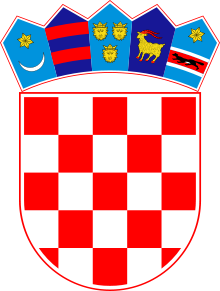 KARLOVAČKA ŽUPANIJA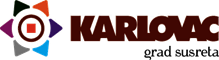  GRAD KARLOVAC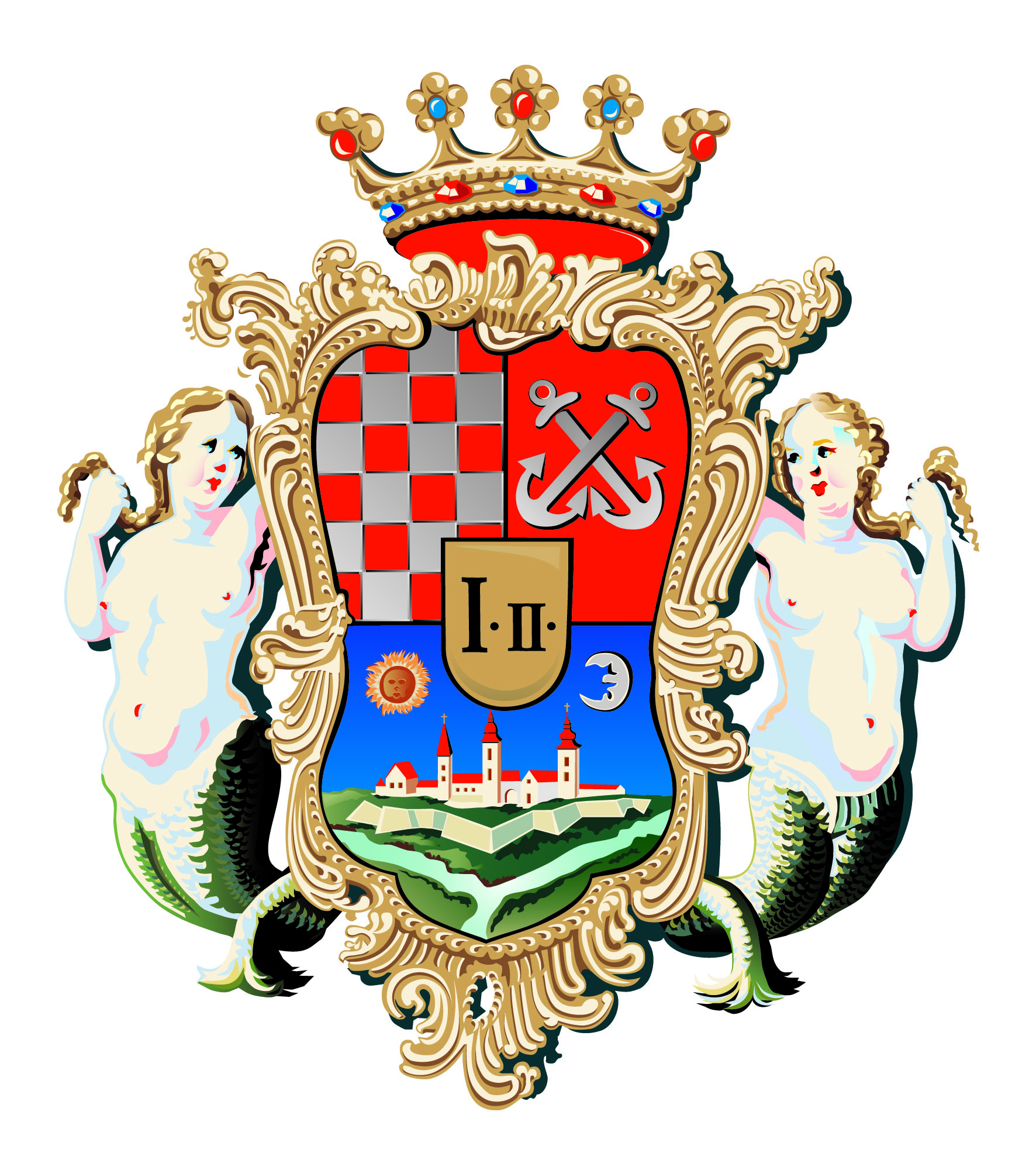 		REPUBLIKA HRVATSKAKARLOVAČKA ŽUPANIJA GRAD KARLOVAC		REPUBLIKA HRVATSKAKARLOVAČKA ŽUPANIJA GRAD KARLOVAC		REPUBLIKA HRVATSKAKARLOVAČKA ŽUPANIJA GRAD KARLOVACUO za proračun i financijeKarlovac, 23.02.2023.		REPUBLIKA HRVATSKAKARLOVAČKA ŽUPANIJA GRAD KARLOVACUO za proračun i financijeKarlovac, 23.02.2023.